Выдача градостроительного плана земельного участкаПодача заявленияПроцесс подачи заявления состоит из следующих шагов:Заявитель выбирает на ЕПГУ услугу «Выдача градостроительного плана земельного участка». Данная услуга размещается в категории «Квартира, строительство и земля» каталога услуг (https://www.gosuslugi.ru/600142/1). В случае, если предоставление услуги реализовано в субъекте Российской Федерации через ЕПГУ, открывается страница с описанием услуги и активной кнопкой «Начать».В случае, если предоставление услуги не реализовано в субъекте Российской Федерации через ЕПГУ, открывается страница с описанием услуги (карточка услуги) и интерактивной формой при этом доступные подразделения для подачи отсутствуют.Для получения услуги Заявитель должен авторизоваться в ЕСИА с одной из следующих ролей:Частное лицо (физическое лицо) с подтвержденной учетной записью;Индивидуальный предприниматель;Юридическое лицо.В зависимости от роли выполняется заполнение формы данными из профиля Заявителя в ЕСИА.Заявитель на странице услуги формы-концентратора по кнопке «Получить услугу» открывает интерактивную форму заявления.Заявитель заполняет интерактивную форму: вносит необходимые сведения и загружает документы (скан-образ документа на бумажном носителе). Некоторые элементы формы имеют признак обязательности заполнения. Возможность подать заявление будет доступна только после ввода данных, во все поля, обязательные к заполнению. В интерактивной форме Заявитель выбирает из списка доступный орган, предоставляющий услугу на территории муниципального образования, в границах которого расположен земельный участок.Заявитель выполняет подачу заявления. ЕПГУ формирует запрос на предоставление услуги и направляет его в ВИС: запрос с данными заявления.Вариант предоставления услуги формируется по результатам прохождения заявителем экспертной системы в интерактивной форме заявления (форме-концентраторе). Макеты интерактивной формыБлок «Цель обращения»Экран отображается в следующем виде при загрузке формы (доступен только для выбора подуслуги (цели обращения).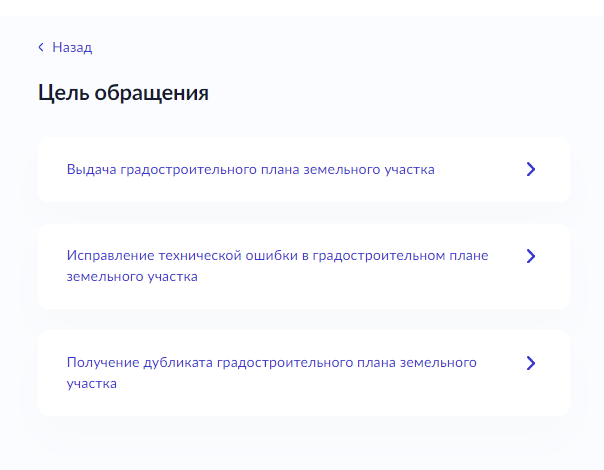 – Макет формы. Блок «Цель обращения»Блок «Определение варианта предоставления услуги»Экраны отображаются после выбора цели обращения. Набор элементов данного шага зависит от выбранной цели обращения.Выдача градостроительного плана земельного участкаВ случае, если выбрана цель обращения «Выдача градостроительного плана земельного участка» после блока «Сведения о заявителе» предлагается ответить на вопрос «Земельный участок предназначен для размещения объектов федерального, регионального, местного значения?»: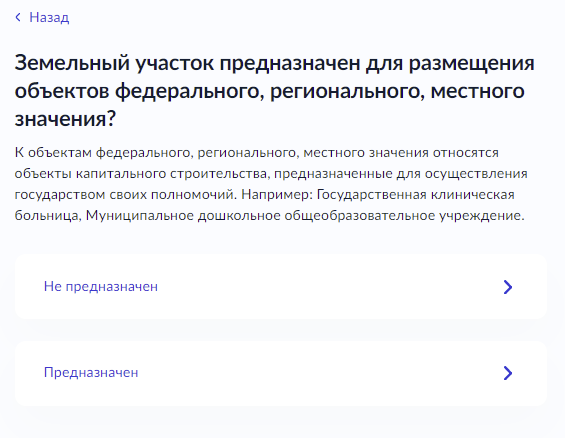 Рисунок 2 – Макет формы. Блок «Определение варианта предоставления услуги». Цель обращения «Выдача градостроительного плана земельного участка».В случае, если в вопросе «Земельный участок предназначен для размещения объектов федерального, регионального, местного значения?» выбрано значение «Не предназначен», на форме отображается дополнительный вопрос «Право заявителя на земельный участок зарегистрировано в ЕГРН?»: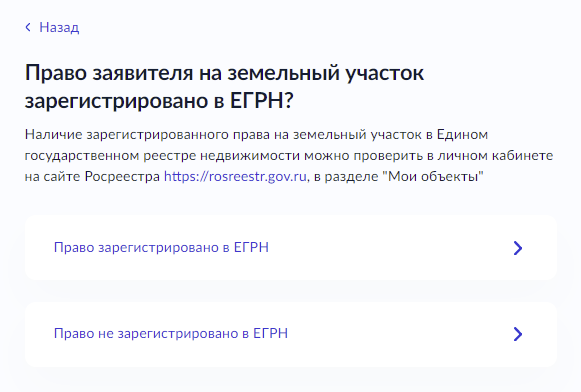 Рисунок 3 – Макет формы. Блок «Определение варианта предоставления услуги». Цель обращения «Выдача градостроительного плана земельного участка».В случае, если в вопросе «Право заявителя на земельный участок зарегистрировано в ЕГРН?» выбрано значение «Право зарегистрировано в ЕГРН», на форме отображается поле для ввода кадастрового номера земельного участка.
 В поле кадастровый номер земельного участка установлен форматно-логический контроль: ХХ:ХХ:ХХХХХХХ:Х (до 20ти цифр), где Х – любая цифра, а также установлена соответствующая маска ввода.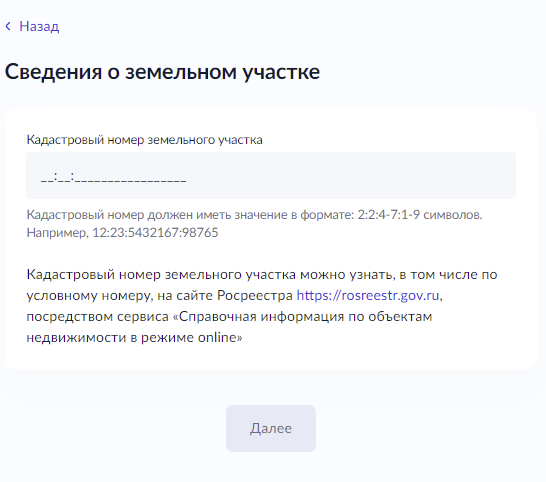 Рисунок 4 – Макет формы. Блок «Определение варианта предоставления услуги». Цель обращения «Выдача градостроительного плана земельного участка».В случае, если в вопросе «Право заявителя на земельный участок зарегистрировано в ЕГРН?» выбрано значение «Право не зарегистрировано в ЕГРН», требуется загрузить документ «Правоустанавливающий документ на земельный участок»: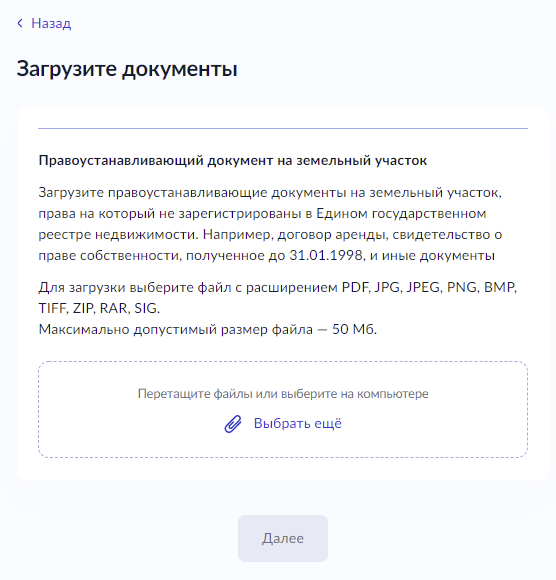 Рисунок 5 – Макет формы. Блок «Определение варианта предоставления услуги». Цель обращения «Выдача градостроительного плана земельного участка».В случае, загрузки документа «Правоустанавливающий документ на земельный участок» на форме отображается поле для ввода кадастрового номера земельного участка. В поле кадастровый номер земельного участка установлен форматно-логический контроль: ХХ:ХХ:ХХХХХХХ:Х (до 20ти цифр), где Х – любая цифра, а также установлена соответствующая маска ввода.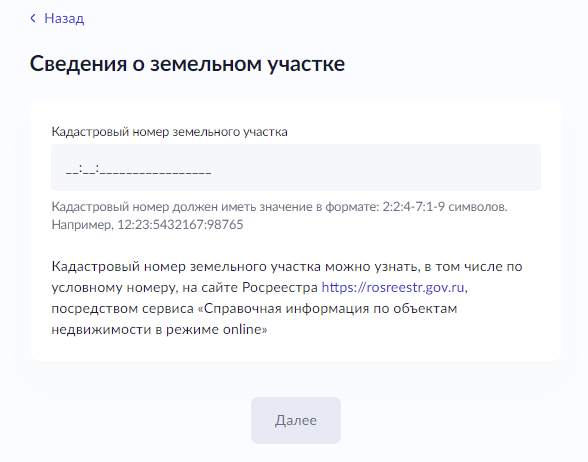 Рисунок 6 – Макет формы. Блок «Определение варианта предоставления услуги». Цель обращения «Выдача градостроительного плана земельного участка». В случае, если в вопросе «Земельный участок предназначен для размещения объектов федерального, регионального и местного значения?» выбрано значение «Предназначен», на форме отображается дополнительный вопрос «Земельный участок образован?»: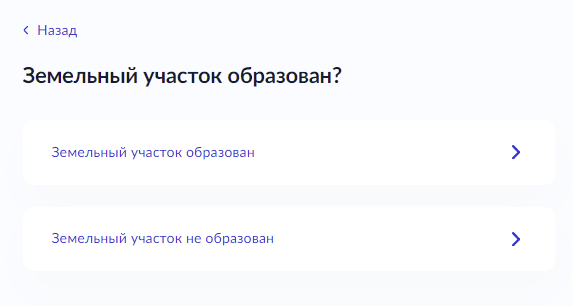 Рисунок 7 – Макет формы. Блок «Определение варианта предоставления услуги» Цель обращения «Выдача градостроительного плана земельного участка».  В случае, если в вопросе «Земельный участок образован?» выбрано значение «Земельный участок образован», на форме отображается дополнительное поле «Сведения о земельном участке» для ввода кадастрового номера земельного участка. В поле кадастровый номер земельного участка установлен форматно-логический контроль: ХХ:ХХ:ХХХХХХХ:Х (до 20ти цифр), где Х – любая цифра, а также установлена соответствующая маска ввода.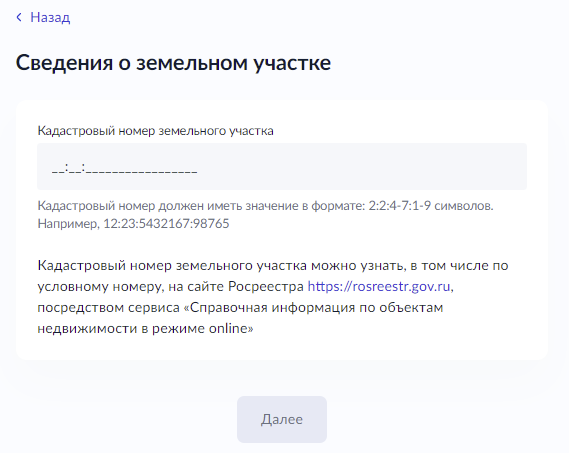 Рисунок 8 – Макет формы. Блок «Определение варианта предоставления услуги». Цель обращения «Выдача градостроительного плана земельного участка». В случае, если в вопросе «Земельный участок образован?» выбрано значение «Земельный участок не образован», на форме отображается дополнительный вопрос «Какой документ предусматривает образование земельного участка?»: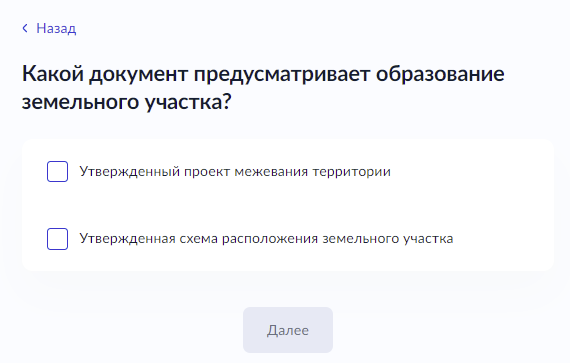 Рисунок 9 – Макет формы. Блок «Определение варианта предоставления услуги». Цель обращения «Выдача градостроительного плана земельного участка». Экран отображается в следующем виде в случае, если в вопросе «Какой документ предусматривает образование земельного участка?» выбрано значение «Утвержденный проект межевания территории»: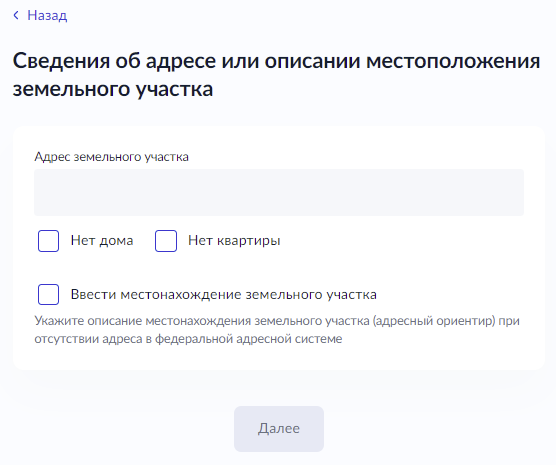 Рисунок 10 – Макет формы. Блок «Определение варианта предоставления услуги». Цель обращения «Выдача градостроительного плана земельного участка». Экран отображается в следующем виде в случае, если в вопросе «Какой документ предусматривает образование земельного участка?» выбрано значение «Утвержденная схема расположения земельного участка» 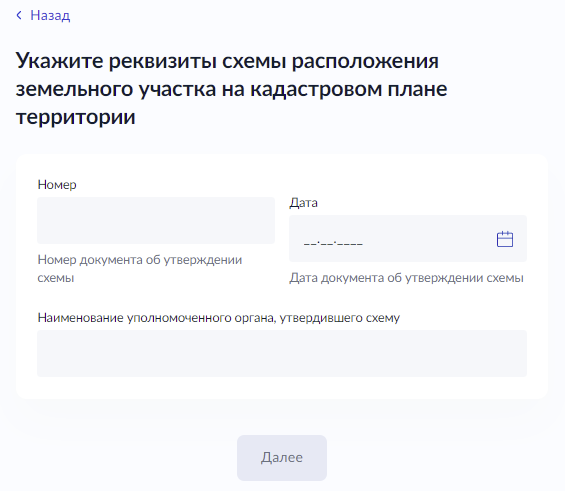 Рисунок 11 – Макет формы. Блок «Определение варианта предоставления услуги». Цель обращения «Выдача градостроительного плана земельного участка». Рисунок 12 – Макет формы. Блок «Определение варианта предоставления услуги». Цель обращения «Выдача градостроительного плана земельного участка». Экран выглядит следующим образом вне зависимости от ответов на вопросы и заполненных полей для цели обращения «Выдача градостроительного плана земельного участка»: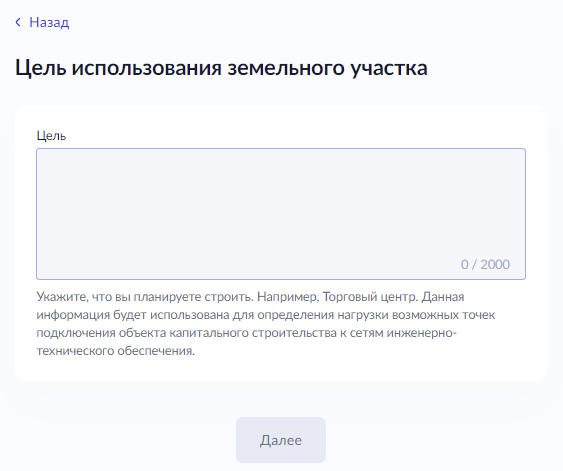 Рисунок 13 – Макет формы. Блок «Определение варианта предоставления услуги». Цель обращения «Выдача градостроительного плана земельного участка». Исправление технической ошибки в градостроительном плане земельного участкаВ случае, если выбрана цель обращения «Исправление технической ошибки в градостроительном плане земельного участка» после экрана «Сведения о заявителе» предлагается ответить на вопрос «Право заявителя на земельный участок зарегистрировано в ЕГРН?»: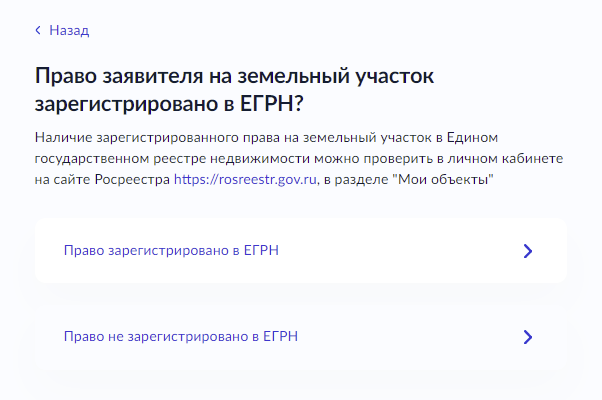 Рисунок 14 – Макет формы. Блок «Определение варианта предоставления услуги». Цель обращения «Исправление технической ошибки в градостроительном плане земельного участка».  В случае, если в вопросе «Право заявителя на земельный участок зарегистрировано в ЕГРН?» выбрано значение «Право не зарегистрировано в ЕГРН», требуется загрузить документ «Правоустанавливающий документ на земельный участок»:Рисунок 15 – Макет формы. Блок «Определение варианта предоставления услуги». Цель обращения «Исправление технической ошибки в градостроительном плане земельного участка».  Экран для заполнения полей с реквизитами градостроительного плана земельного участка и сведениями, подлежащих исправлению выглядит следующим образом вне зависимости от ответов на вопросы и заполненных полей для цели обращения «Исправление технической ошибки в градостроительном плане земельного участка»: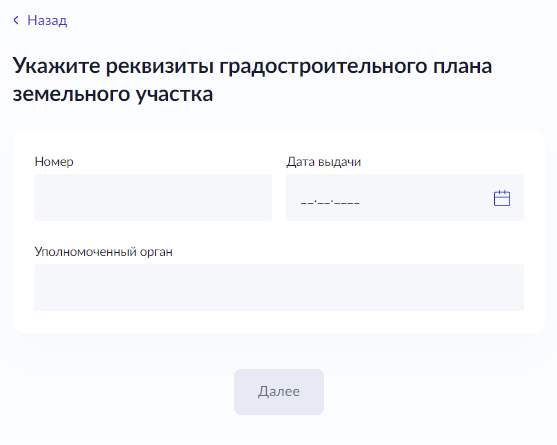 Рисунок 16 – Макет формы. Блок «Определение варианта предоставления услуги». Цель обращения «Исправление технической ошибки в градостроительном плане земельного участка».  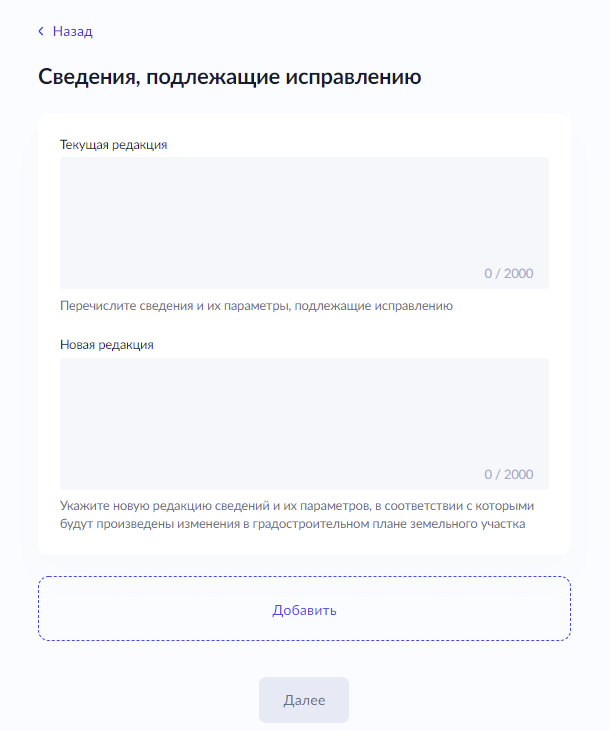 Рисунок 17– Макет формы. Блок «Определение варианта предоставления услуги». Цель обращения «Исправление технической ошибки в градостроительном плане земельного участка».  Получение дубликата градостроительного плана земельного участкаВ случае, если выбрана цель обращения «Получение дубликата градостроительного плана земельного участка» после экрана «Сведения о заявителе» предлагается ответить на вопрос «Право заявителя на земельный участок зарегистрировано в ЕГРН?»:Рисунок 18 – Макет формы. Блок «Определение варианта предоставления услуги». Цель обращения «Получение дубликата градостроительного плана земельного участка».  В случае, если в вопросе «Право заявителя на земельный участок зарегистрировано в ЕГРН?» выбрано значение «Право не зарегистрировано в ЕГРН», требуется загрузить документ «Правоустанавливающий документ на земельный участок»:Рисунок 19 – Макет формы. Блок «Определение варианта предоставления услуги». Цель обращения «Получение дубликата градостроительного плана земельного участка».  Экран для заполнения полей с реквизитами градостроительного плана земельного участка выглядит следующим образом вне зависимости от ответов на вопросы и заполненных полей для цели обращения «Получение дубликата градостроительного плана земельного участка»:Рисунок 20 – Макет формы. Блок «Определение варианта предоставления услуги». Цель обращения «Получение дубликата градостроительного плана земельного участка».  Блок «Сведения о заявителе»Если заявителем является физическое лицо, то экран отображает:Персональные данные заявителя (заполняются автоматически из ЕСИА):фамилия, имя, отчество;контактные данные:- телефон;- адрес электронной почты;сведения о документе, удостоверяющем личность:- наименование документа, удостоверяющего личность;- серия и номер;- дата выдачи;4) адрес регистрации заявителя;5) фактический адрес проживания заявителя.Если заявителем является физическое лицо, а тип представителя «Физическое лицо», экран отображает:Персональные данные представителя (заполняются автоматически из ЕСИА):фамилия, имя, отчество;контактные данные:- телефон;- адрес электронной почты;3) сведения о документе, удостоверяющем личность:- наименование документа, удостоверяющего личность;- серия и номер;- дата выдачи;4) адрес регистрации представителя;5) фактический адрес проживания представителя.2. Сведения о заявителе (заполняется вручную):- фамилия, имя, отчество.3. Документ, удостоверяющий личность и его реквизиты (заполняются вручную).4. Документ, подтверждающий полномочия представителя на подачу заявления от имени физического лица.Если представителем является физическое лицо, а тип заявителя «Индивидуальный предприниматель» или «Юридическое лицо», экран отображает:Персональные данные представителя (заполняются автоматически из ЕСИА):- фамилия, имя, отчество;2. Сведения о документе, удостоверяющем личность:- наименование документа, удостоверяющего личность;- серия и номер;- дата выдачи;3.контактные данные:- телефон;- адрес электронной почты;4) адрес регистрации представителя;5) фактический адрес проживания представителя;4. Сведения о заявителе:- Полное наименование организации;- ОРГН/ОГРНИП;- ИНН.5. Не зависимо от выбора заявителя ЮЛ/ИП требуется представить документ, подтверждающий полномочия представителя на подачу заявления от имени юридического лица/ индивидуального предпринимателя.Если заявителем является индивидуальный предприниматель или юридическое лицо, то экран отображает:Сведения об индивидуальном предпринимателе (заполняются автоматически из ЕСИА):- полное наименование;- ОГРНИП;- ИНН;2. Контактные данные:- телефон/контактный телефон уполномоченного лица (для ЮЛ);- адрес электронной почты/ адрес электронной почты уполномоченного лица (для ЮЛ);- адрес регистрации заявителя/почтовый адрес (для ЮЛ);- сведения об уполномоченном лице (для ЮЛ).Если заявителем является физическое лицо, а тип представителя Индивидуальный предприниматель или Юридическое лицо, то экран отображает:Сведения о представителе:- полное наименование;- ОГРНИП/ОГРН;- ИНН.2. Контактные данные представителя:- телефон;- адрес электронной почты;- адрес регистрации представителя.3. Сведения о заявителе (заполняется вручную):- фамилия, имя, отчество.3. Документ, удостоверяющий личность и его реквизиты (заполняются вручную):4. Вне зависимости от выбора заявителя ЮЛ/ИП требуется представить документ, подтверждающий полномочия представителя на подачу заявления от имени юридического лица/ индивидуального предпринимателя.В случае, если в вопросе «Кто обращается за услугой?» выбрано значение «Представитель» на форме требуется загрузить документ, подтверждающий полномочия представителя заявителя на подачу заявления. В зависимости от выбранного значения в поле «Укажите категорию заявителя» экран отображается следующим: образом: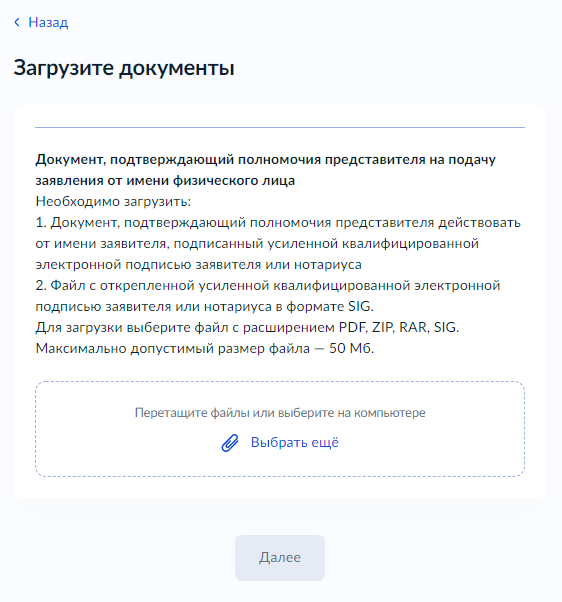 Рисунок 21 – Макет формы. Экран для значения «Представитель».  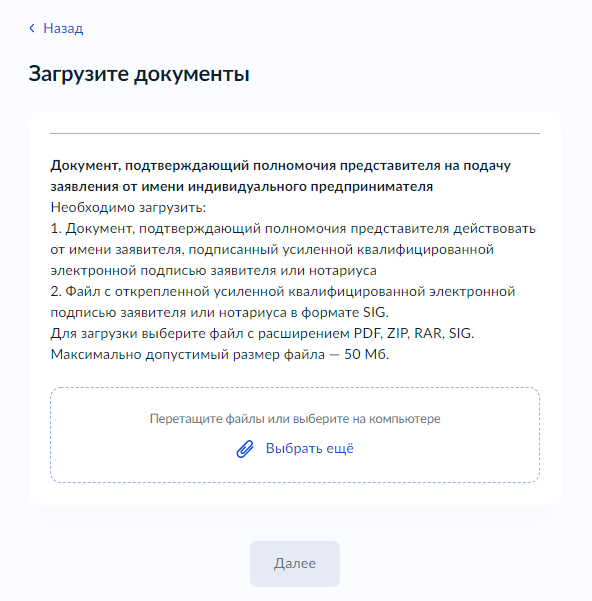 Рисунок 22– Макет формы. Блок для значения «Представитель».  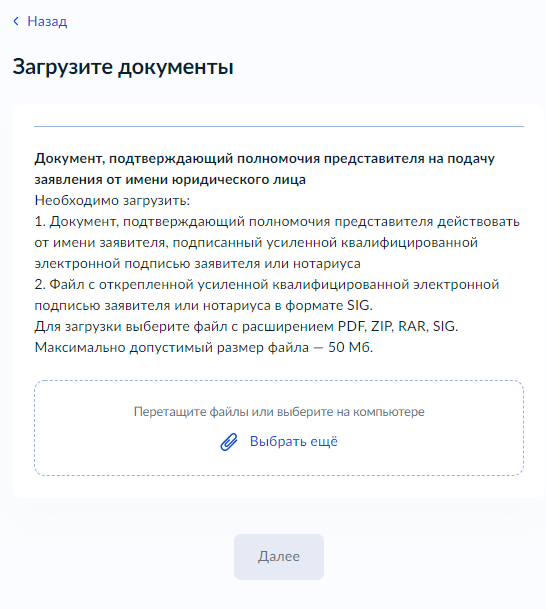 Рисунок 23 – Макет формы. Блок для значения «Представитель».  Блок «Выберите подразделение»Экран отображается после заполнения всех полей и элементов вне зависимости от цели обращения.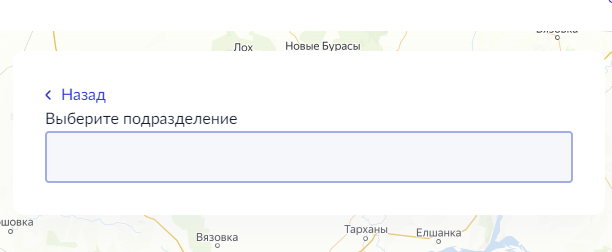 Рисунок 24 – Макет формы. Блок «Выберите уполномоченный орган, предоставляющий услугу». Блок «Способ получения результата»Экран отображается после заполнения всех полей и элементов вне зависимости от цели обращения.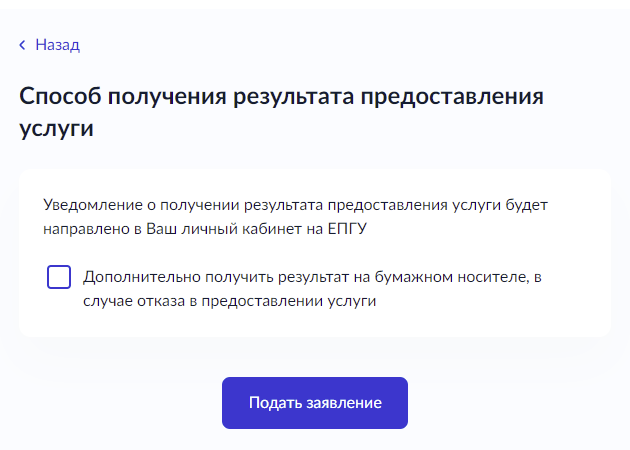 Рисунок 25 – Макет формы. Блок «Способ получения результата». 
Экран отображается в следующем виде в случае, если выбран элемент «Получить дополнительно результат на бумажном носителе»: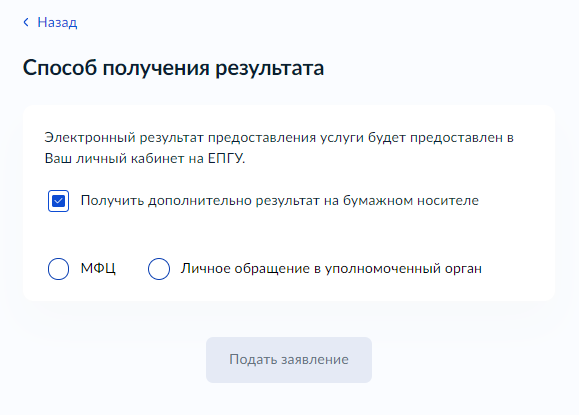 Рисунок 26  – Макет формы Блок «Способ получения результата»Получение результата предоставления услуги на материальном носителеВместе с результатом предоставления услуги заявителю в ЛК ЕПГУ направляется уведомление о возможности получения результата предоставления услуги на бумажном носителе в ведомстве или в МФЦ. В уведомлении ведомство информирует заявителя о доступном для получения результата предоставления услуги на материальном носителе МФЦ и его адресные данные.